สรุปรายงานการประชุม/อบรม/สัมมนา ของเจ้าหน้าที่เรื่อง   การประชุมเชิงปฏิบัติการระบบ ITEMSวันที่   7 - 8  เมษายน 2559สถานที่จัดการประชุม/อบรม/สัมมนา  ห้องประชุมโรมแรมไดอาน่า การ์เด้น รีสอร์ท พัทยา (พัทยาเหนือ) อ.บางละมุง จ.ชลบุรีโดย    สำนักงานสาธารณสุข จ. ชลบุรีชื่อ     นางนิตยา  กลิ่นกล้าตำแหน่ง  พยาบาลวิชาชีพชำนาญการหน้าที่ความรับผิดชอบ  ลงรายงาน EMSหน่วยงาน    ห้องคลอด กลุ่มงาน/ฝ่าย การพยาบาลจาก  นโยบายขององค์กร-ข้อกำหนดของตำแหน่ง  IDP  ขอไปเองวัตถุประสงค์เพื่อพัฒนาความรู้เกี่ยวกับระบบสารสนเทศการแพทย์ฉุกเฉิน และสามารถเขียนแบบบันทึกการปฏิบัติการ(ผู้ป่วย) ได้เนื้อหาการประชุม/อบรม/สัมมนา ระบบสารสนเทศการแพทย์ฉุกเฉิน (ITEMS :Information Technology for Emergency Medical System )เป้าหมายของระบบสารสนเทศการแพทย์ฉุกเฉิน คือ การพัฒนาระบบสารสนเทศของระบบการแพทย์ฉุกเฉิน  ให้รองรับและสนับสนุนการทำงานของบุคลากรที่อยู่ในระบบบริการการแพทย์ฉุกเฉิน  ให้มีความสะดวกในการทำงานครบวงจรตั้งแต่การรับแจ้งการแพทย์ฉุกเฉินการคัดแยกผู้ป่วยด้วยชุดคำถาม CBD การออกคำสั่งปฏิบัติการ การดูแลผู้ป่วยและนำส่ง การติดตามผลการปฏิบัติการ การเบิกจ่ายค่าตอบแทน จนกระทั่งถึงการนำข้อมูลต่างๆ ที่ผ่านเข้ามาในระบบไปบริหารจัดการภายในองค์กร อีกทั้งสามารถจัดการกับทรัพยากรที่มีได้อย่างเหมาะสมและคุ้มค่า                                    การทำงานของระบบ ITEMS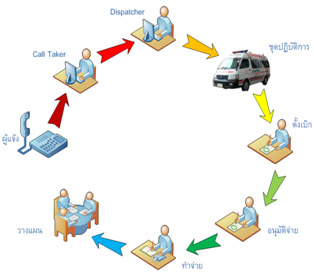 